Детско-взрослый проектНоминация: «Мир фантазийТема: «Суперавтомобиль» г. Красноярск, 2022 г.СОДЕРЖАНИЕ:Описание проектаУчастники проекта: дети старшей группы , родители воспитанников, воспитатели, учитель – логопед, младший воспитатель. Срок реализации проекта: две недели (27.02.2022 – 12.03.2022 года).Актуальность проекта: дети наблюдали изменение пути движения автотранспорта по улице Парковой и Административному проезду и работу эвакуаторов. Возник вопрос: «Почему убирают машины?» Изучая транспортную ситуацию в городе, дети познакомились с понятиями «пробка», «коллапс», «выхлопные газы», «пропускная способность» и т.п. Проблема проекта: Какими должны быть машины, чтобы люди забыли эти слова? Цель проекта: придумать транспорт будущего.Задачи проекта (для детей):Познакомиться с устройством современных автомобилей. Спроектировать основные характеристики транспорта будущего и его внешний вид. Организовать выставку «Техно-2050» и представить свой проект.Задачи проекта (педагогические):Обучающие:формировать представления о влиянии технического прогресса на экологию;познакомить детей с устройством автомобиля, понятиями «система управления», «ходовая часть», «двигатель», «топливо», «скорость», «мощность», «экологичность»; формировать представление о взаимосвязи отдельных частей автомобиля;создать условия для реализации самостоятельного творческого замысла на основе освоенных техник аппликации и конструирования.Развивающие:развивать познавательный интерес, способности к планированию, оценке результата собственной деятельности.Воспитательные:воспитывать умение работать в команде, сообща принимать и выполнять задачу.Ожидаемый результат:Самостоятельно придуманные детьми автомобили будущего, представленные в виде макетов на выставке «Техно-2050».Деятельность в рамках проектаРезультаты проектаДети обогатили представления о транспорте, его влиянии на экологию;Детьми самостоятельно запланированы основные характеристики автомобиля будущего на основе анализа положительных и отрицательных характеристик автомобилей настоящего;Детьми организованы «проектные группы», в которых выполнены сначала изображения автомобилей будущего в технике «аппликация», а затем – «3д-конструирование»;Совместно с родителями организовали выставку «Техно-2050», на которой презентовали свои модели.Продолжение проектаНа выставке «Техно-2050», в процессе представления моделей, ряд вопросов от зрителей и «конкурентов» побудили детей доработать или изменить свои модели с использованием различных конструктивно-модельных техник. Приложение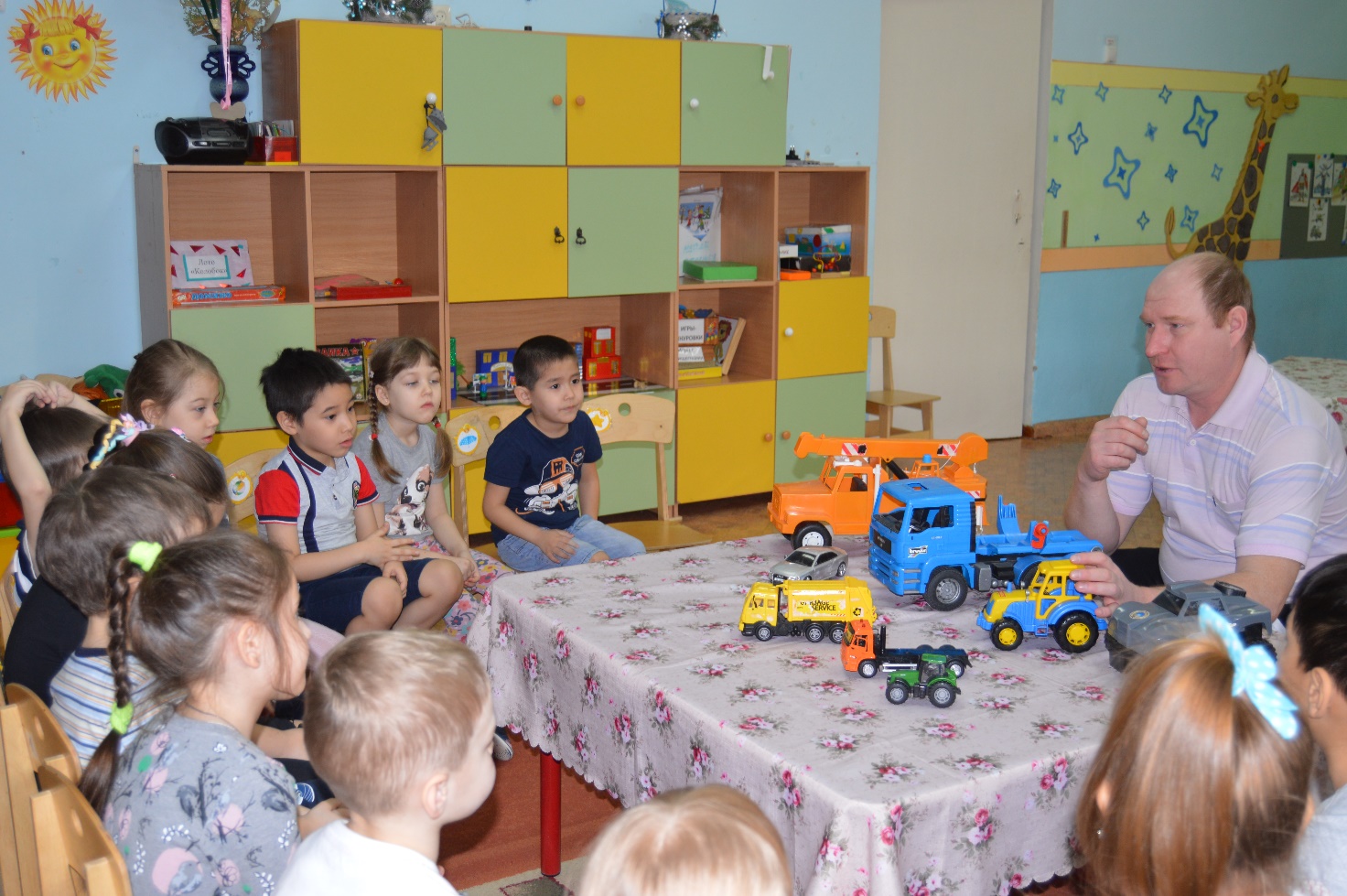 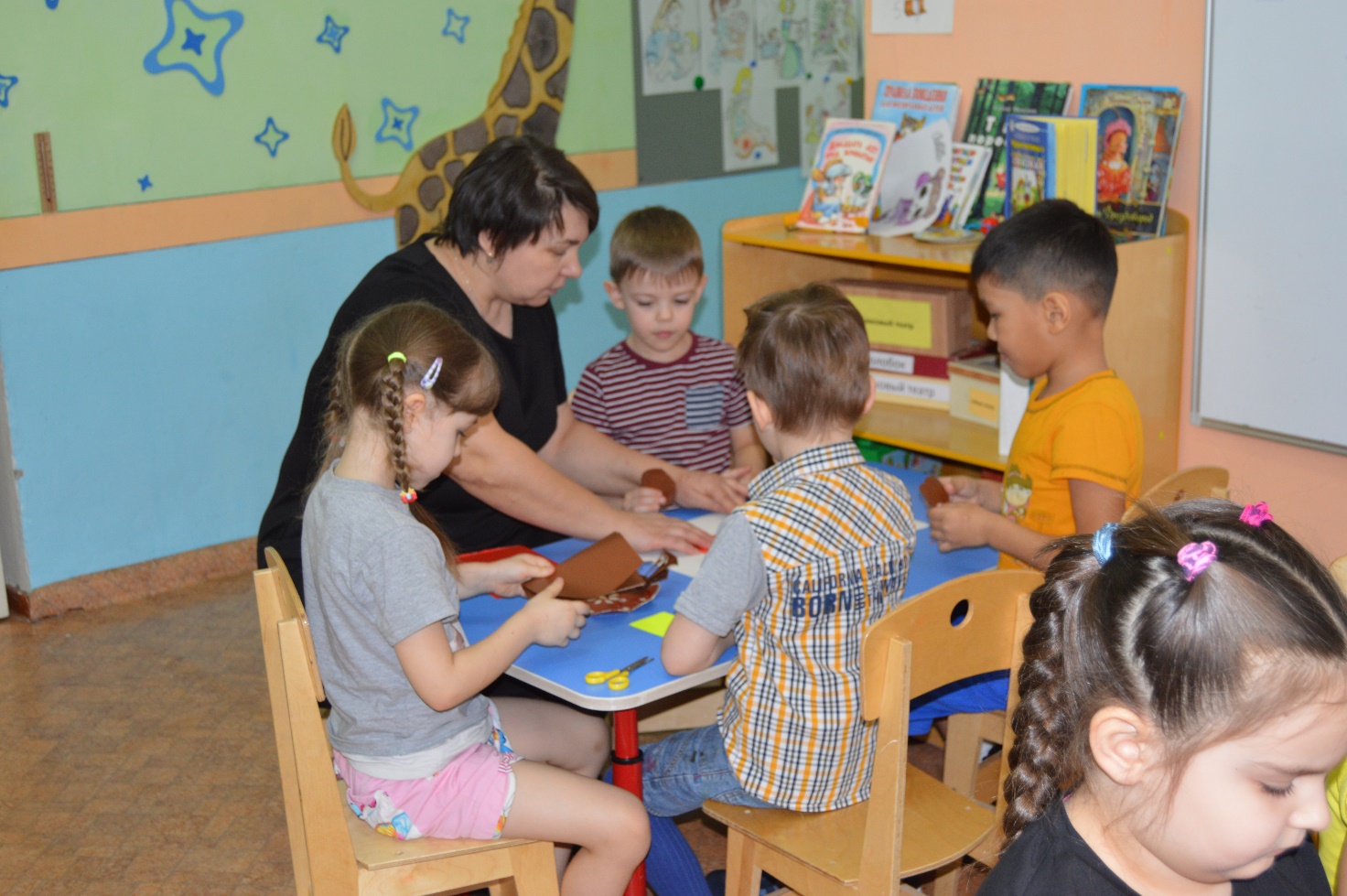 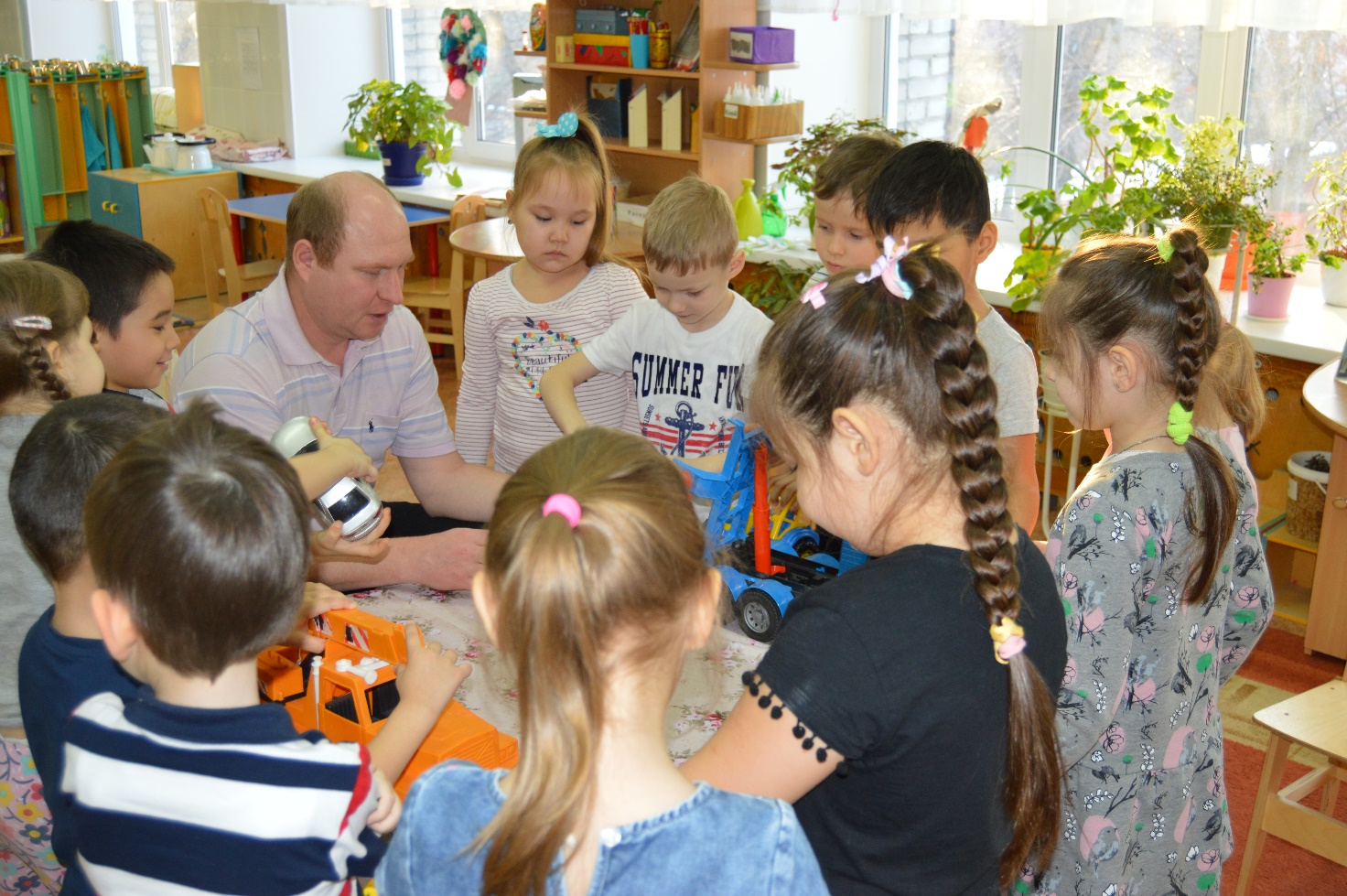 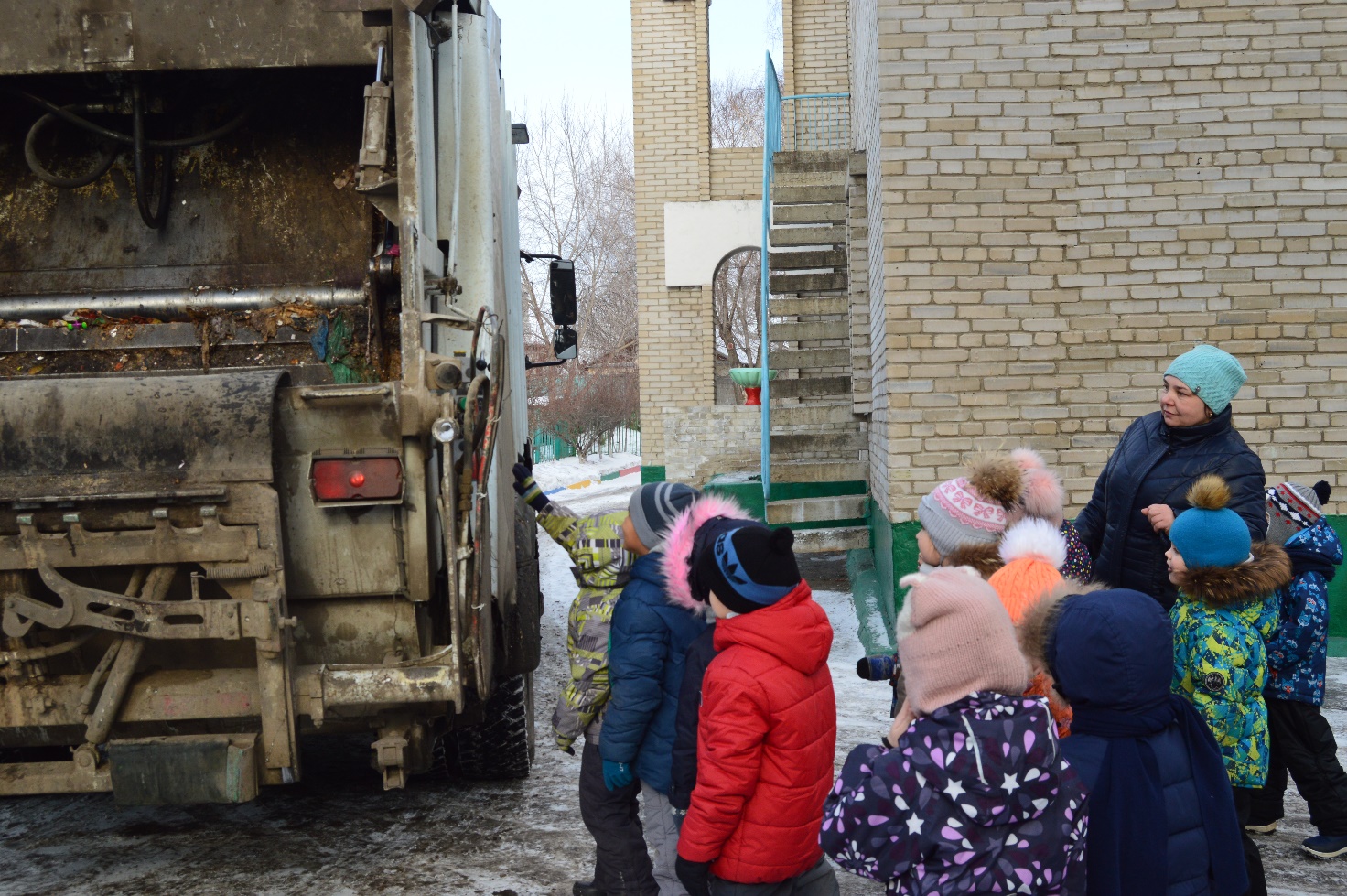 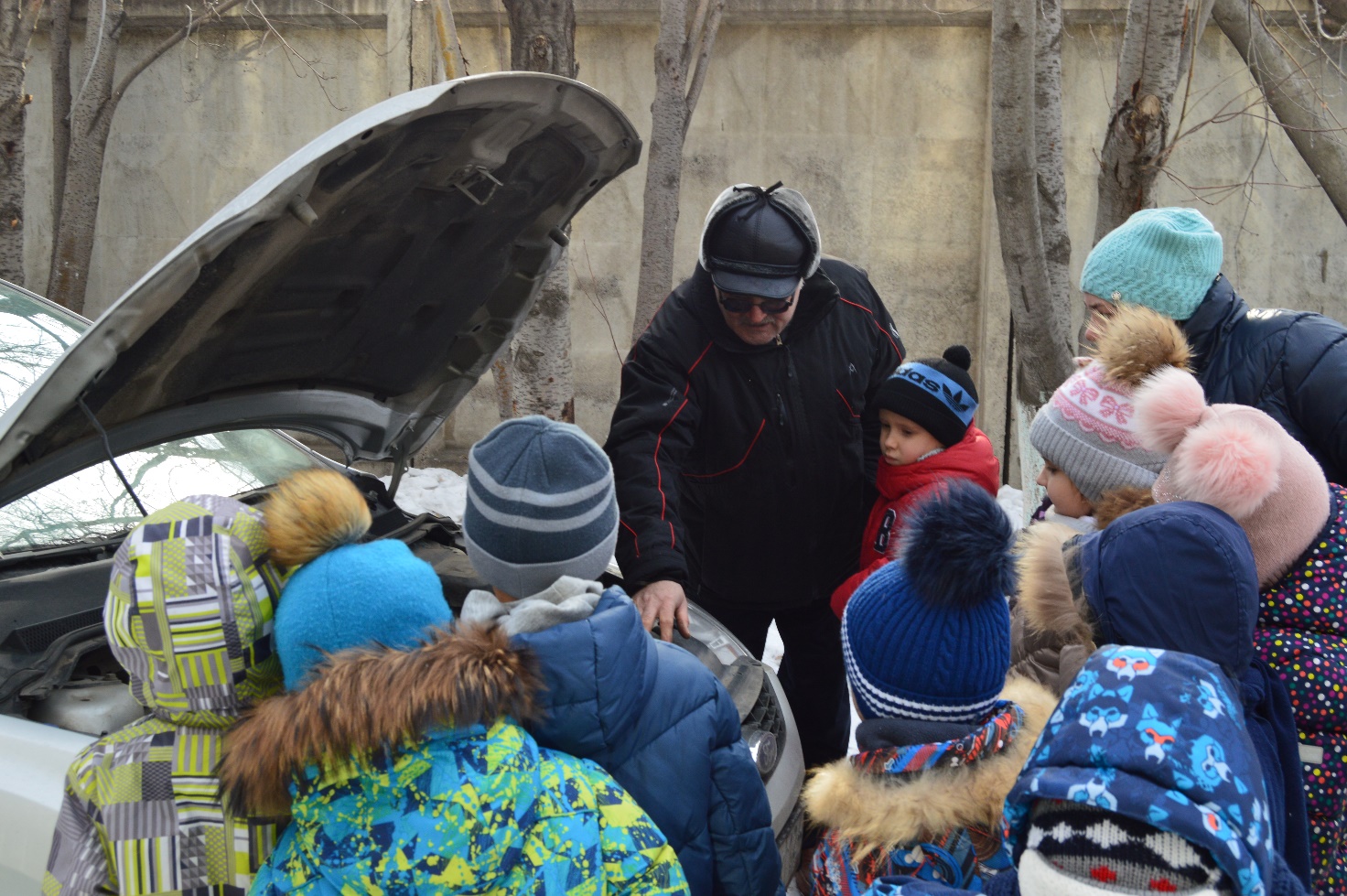 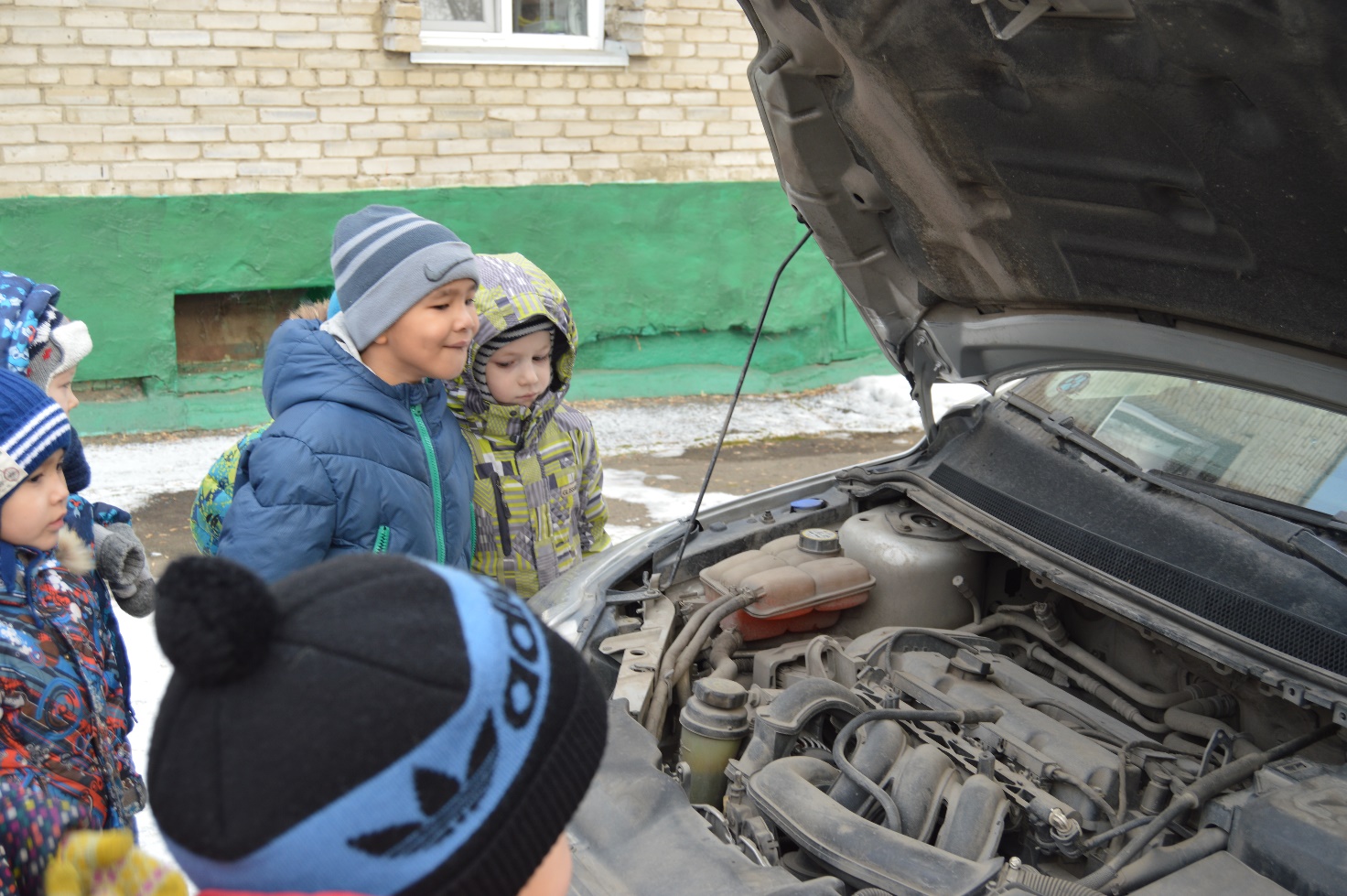 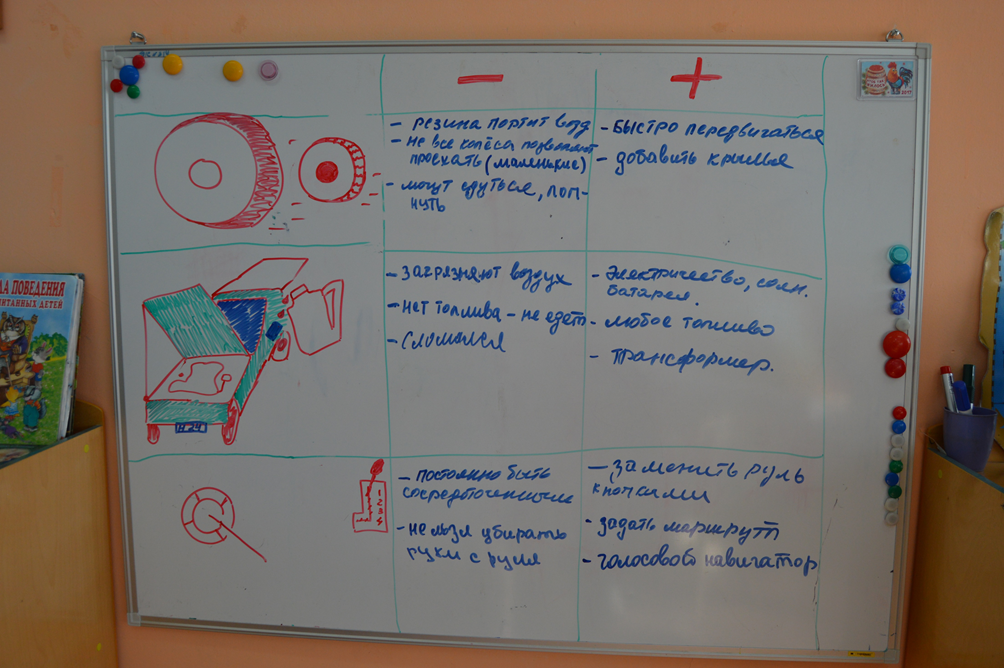 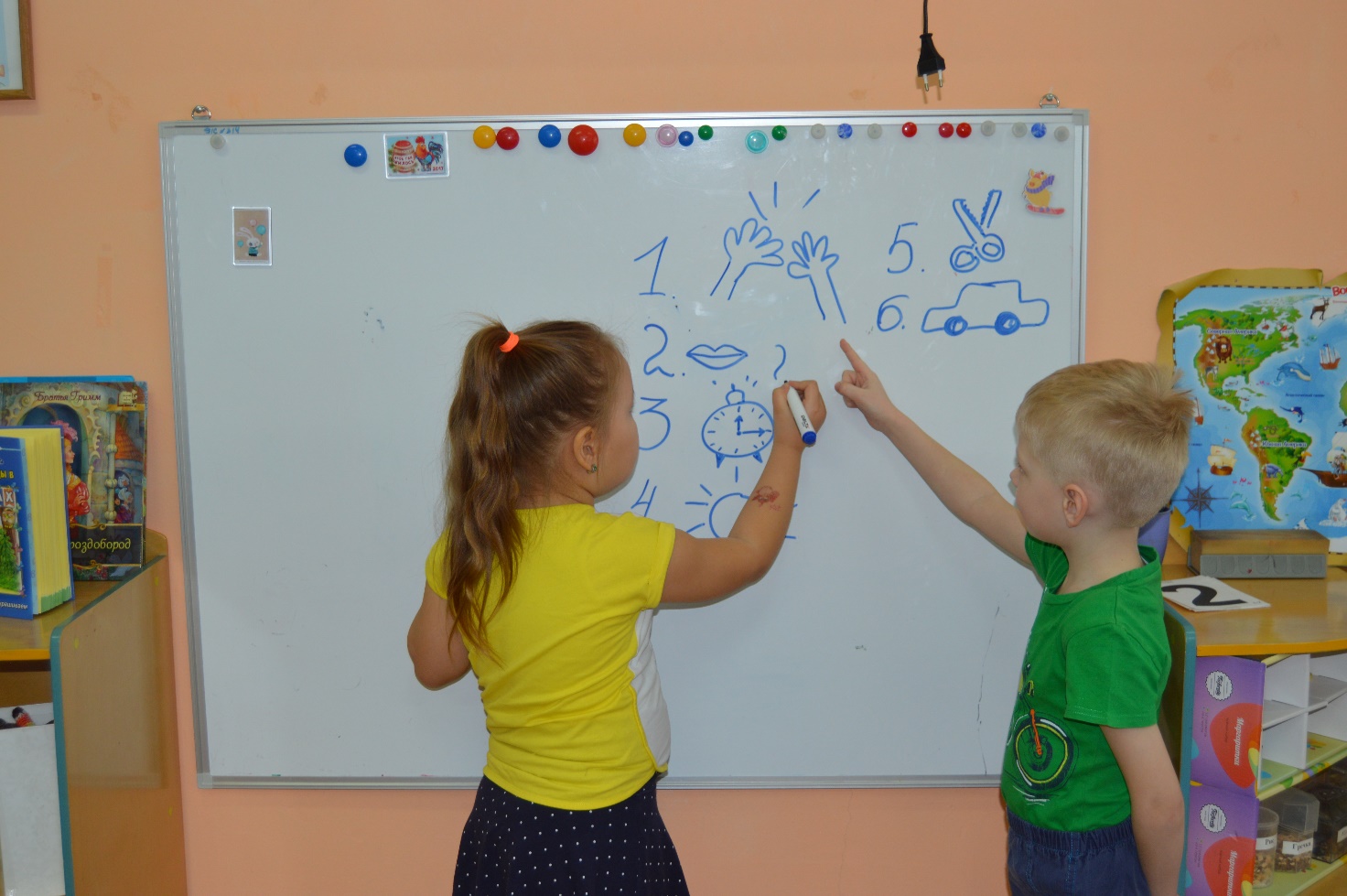 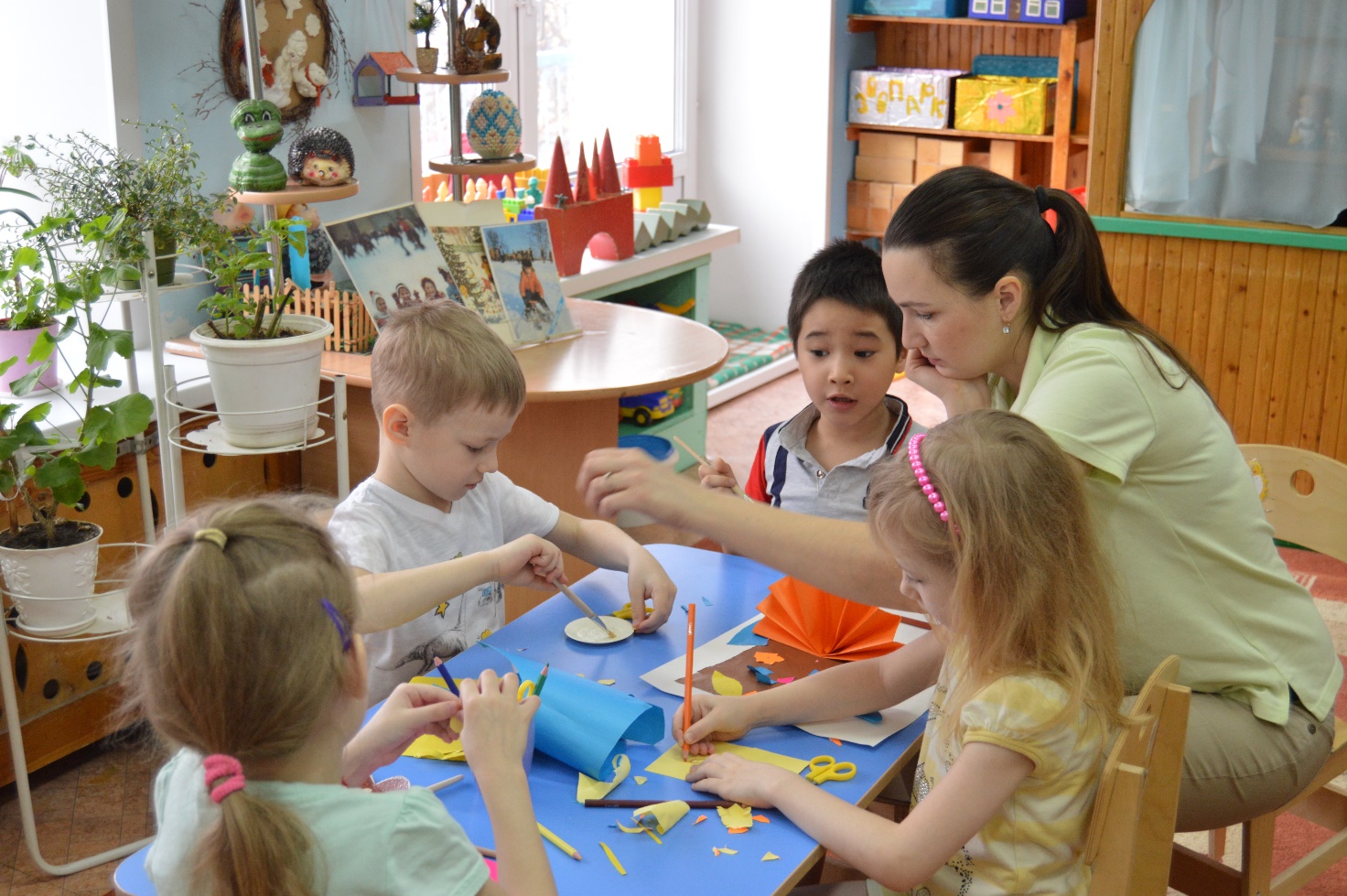 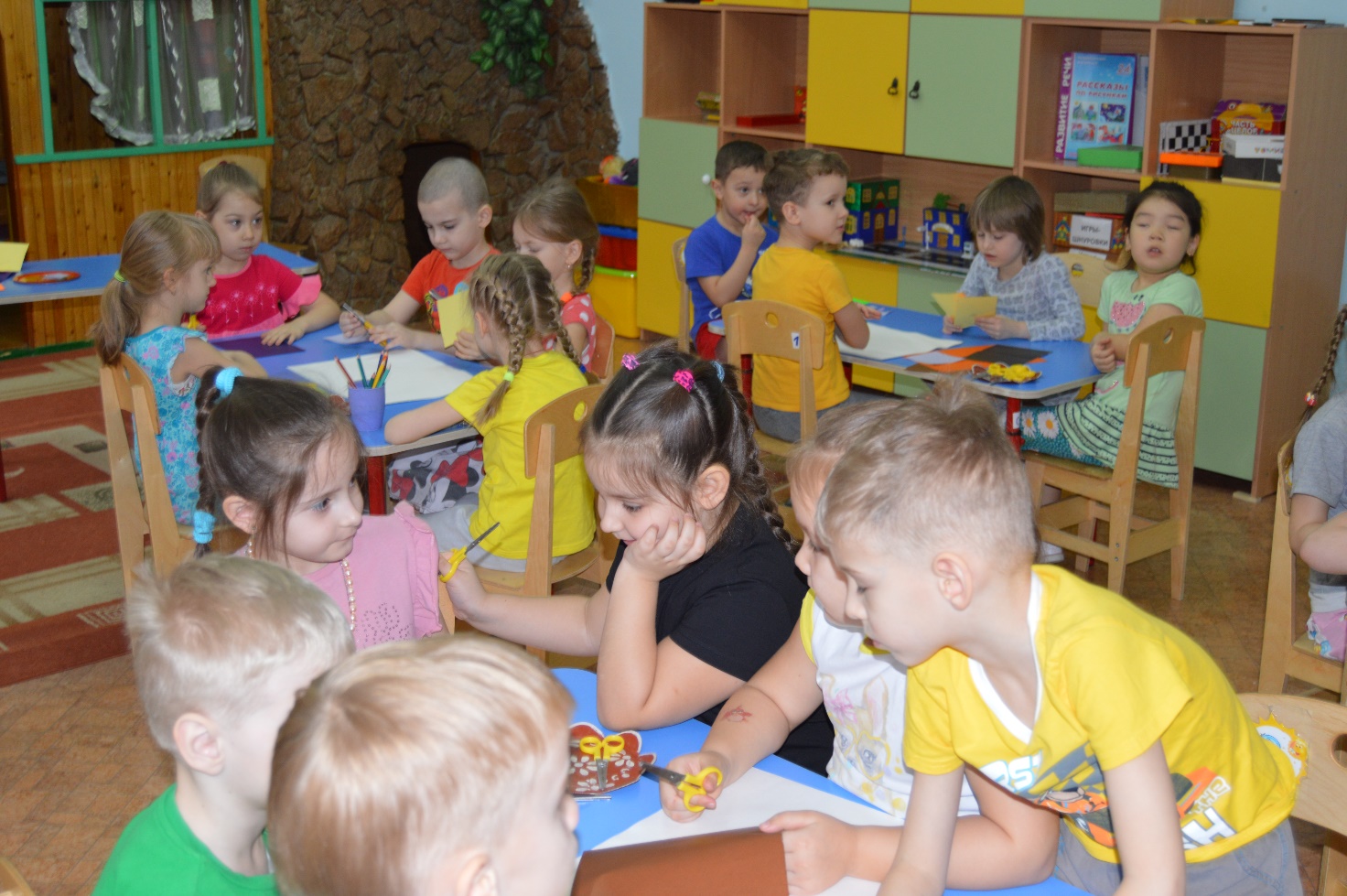 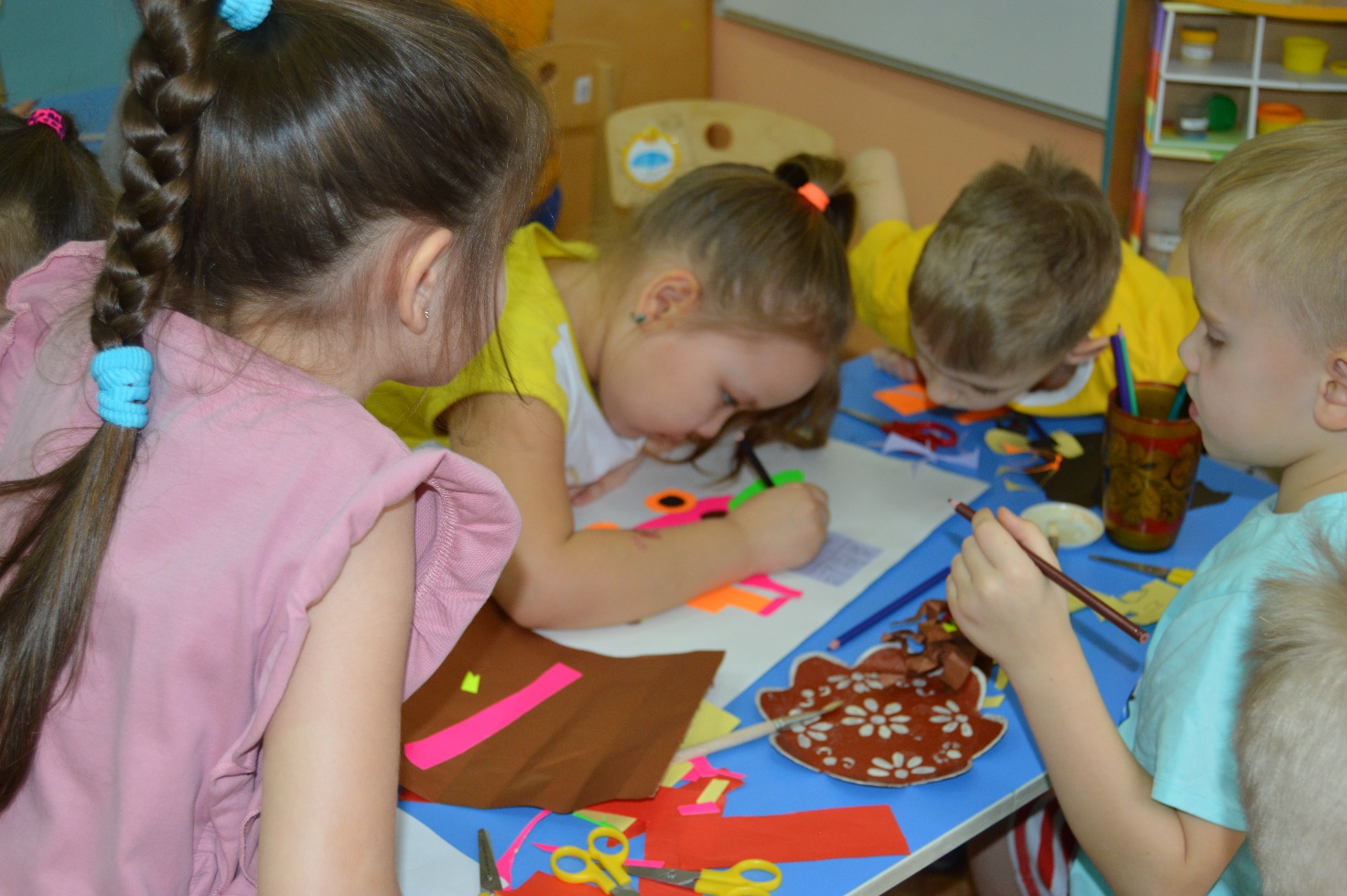 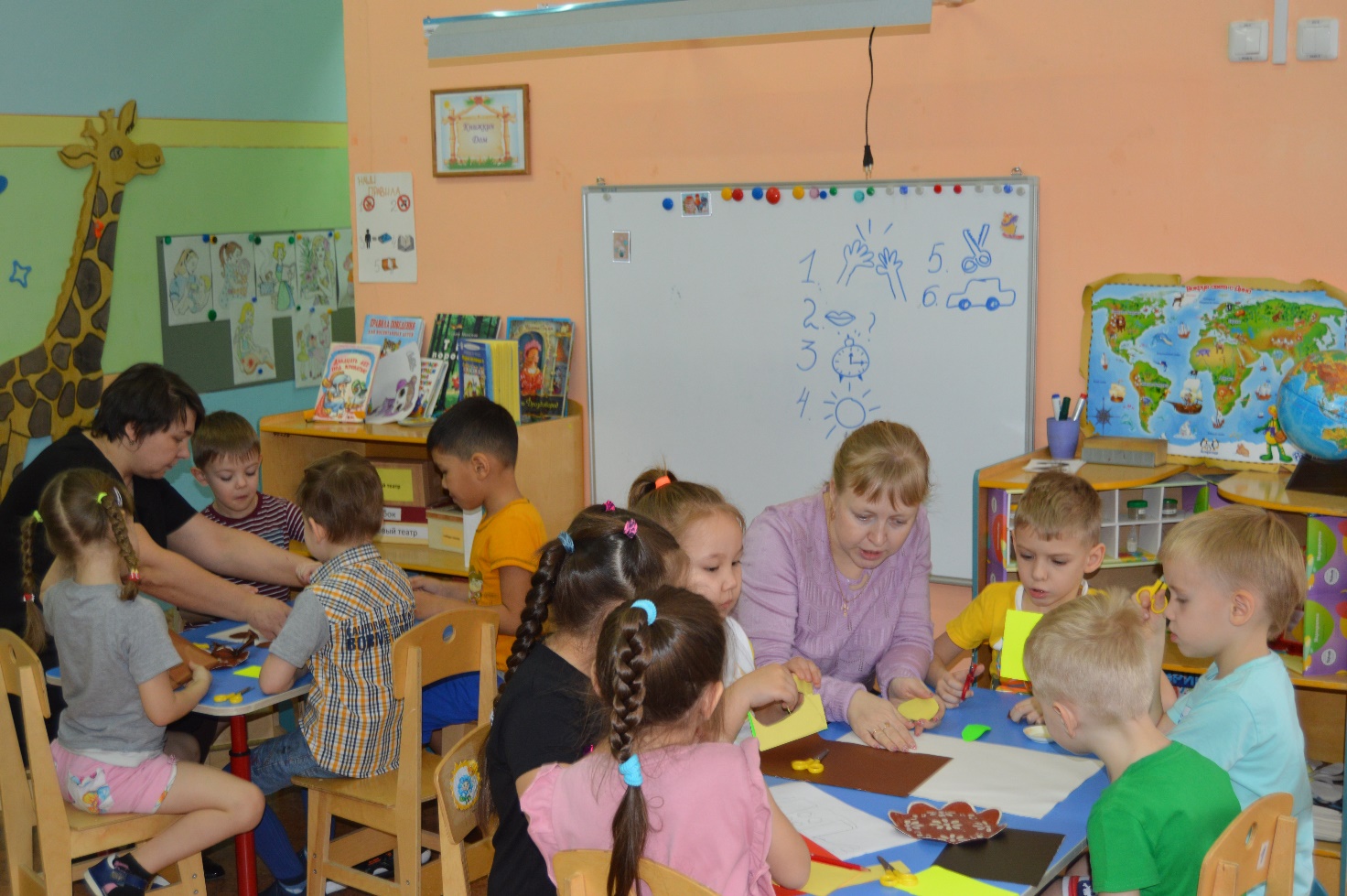 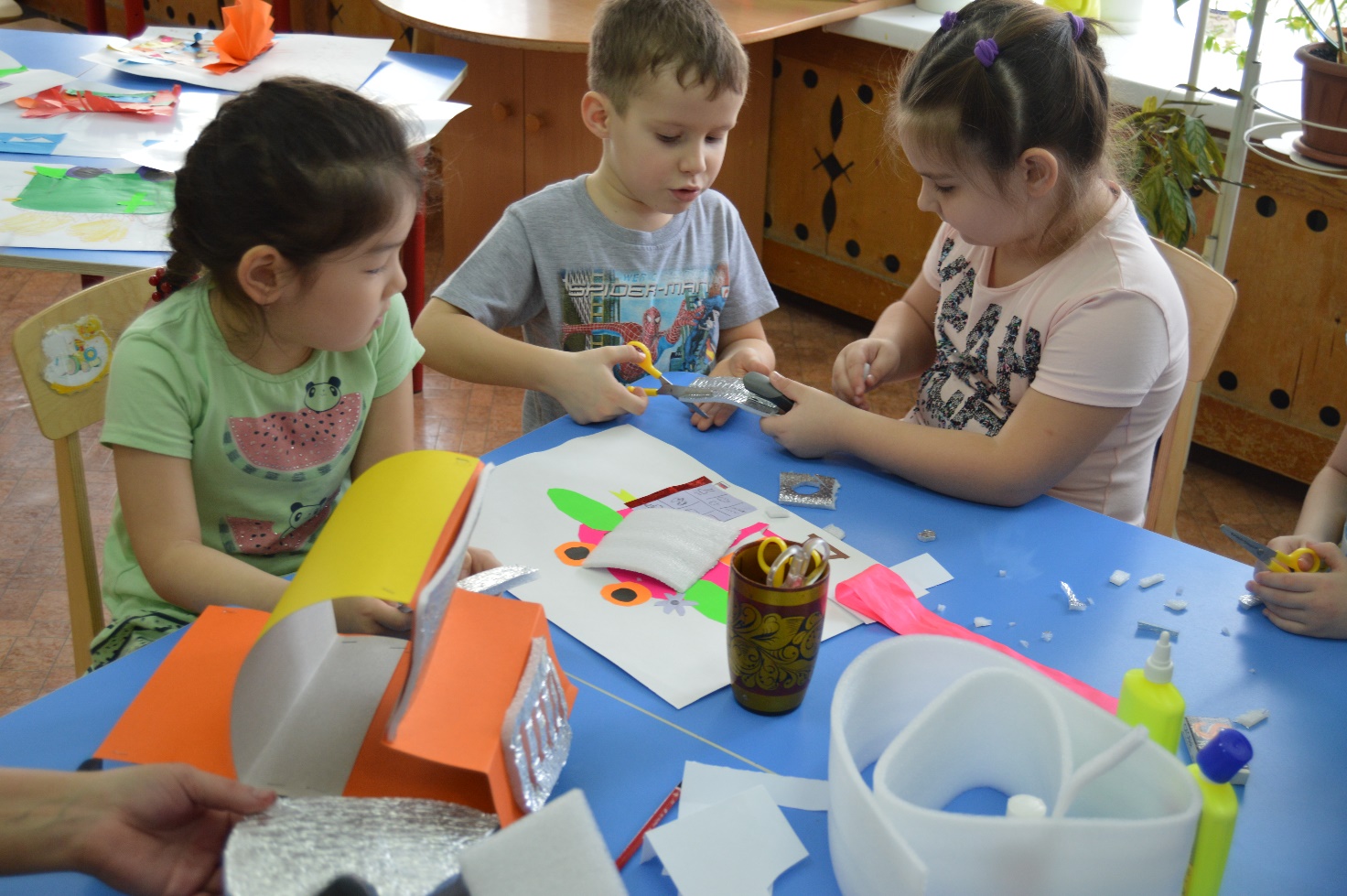 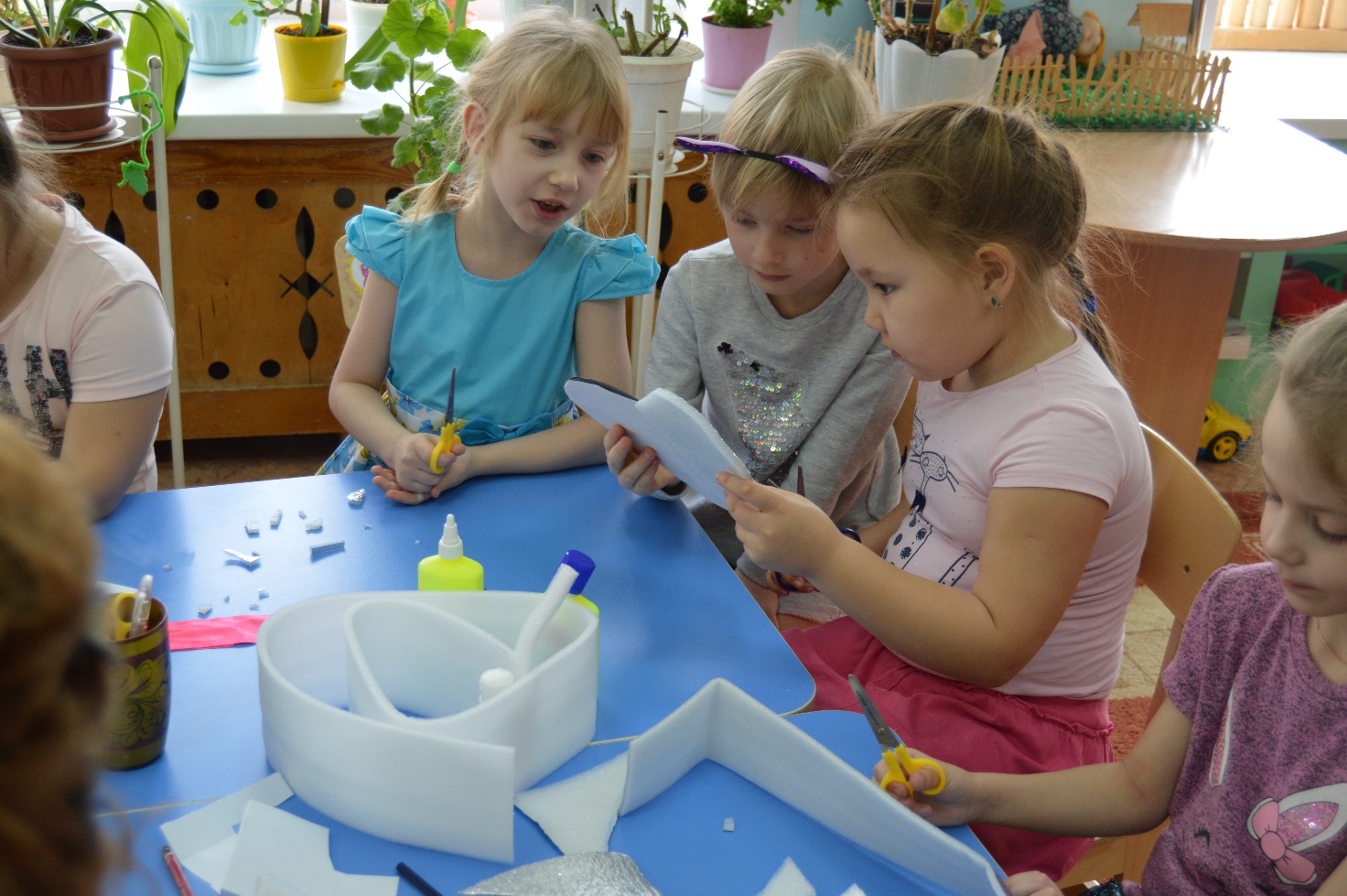 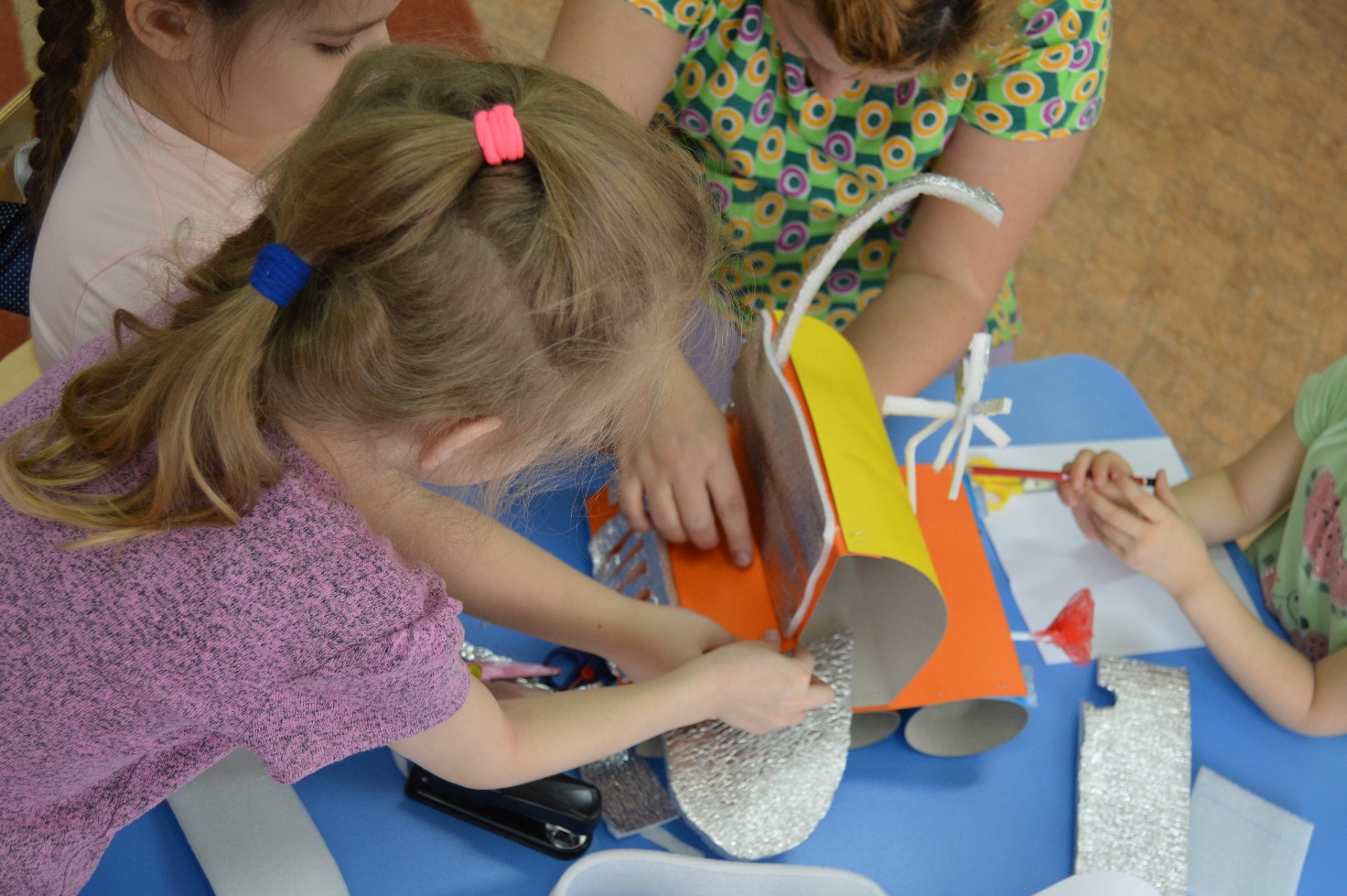 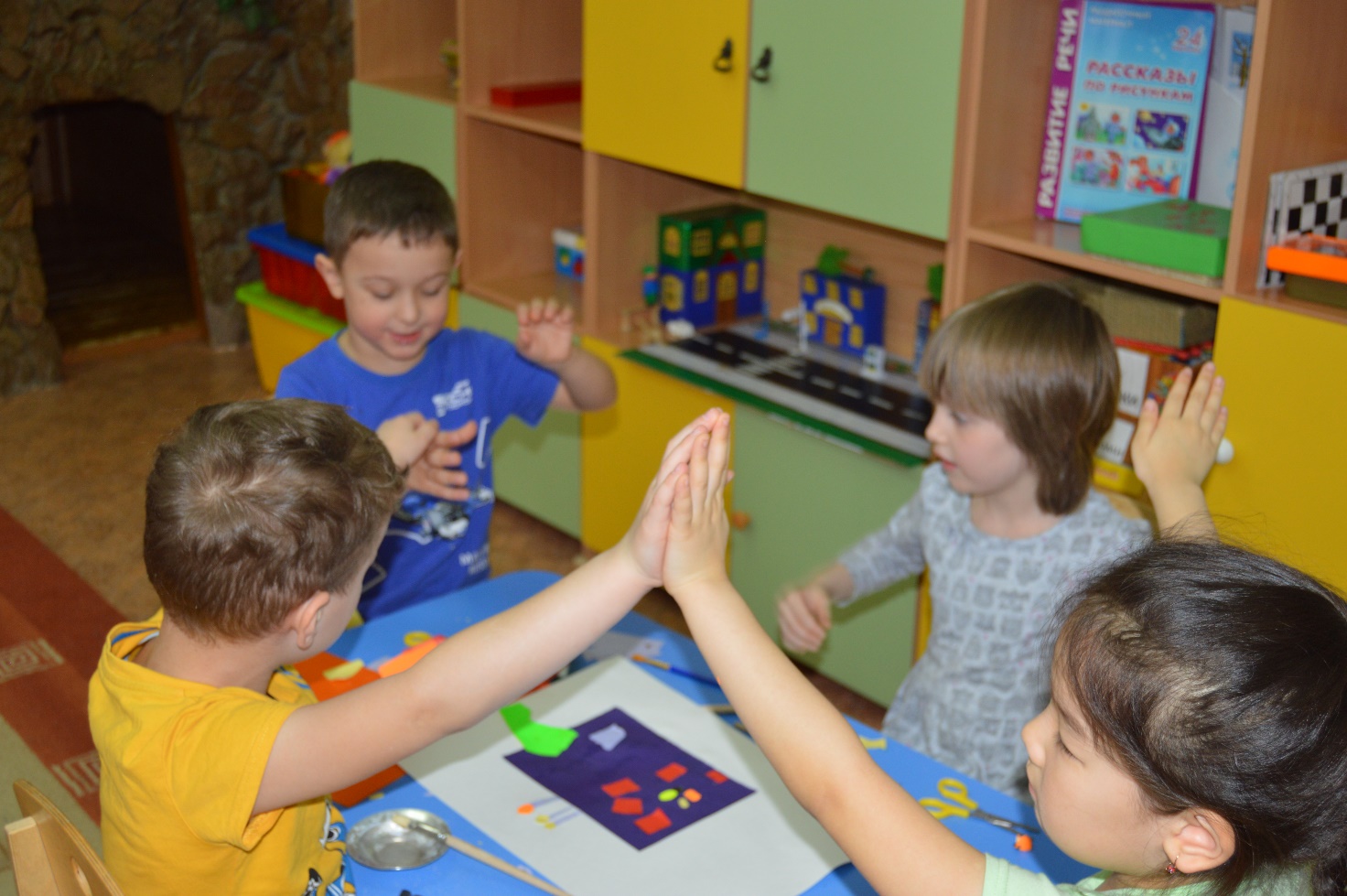 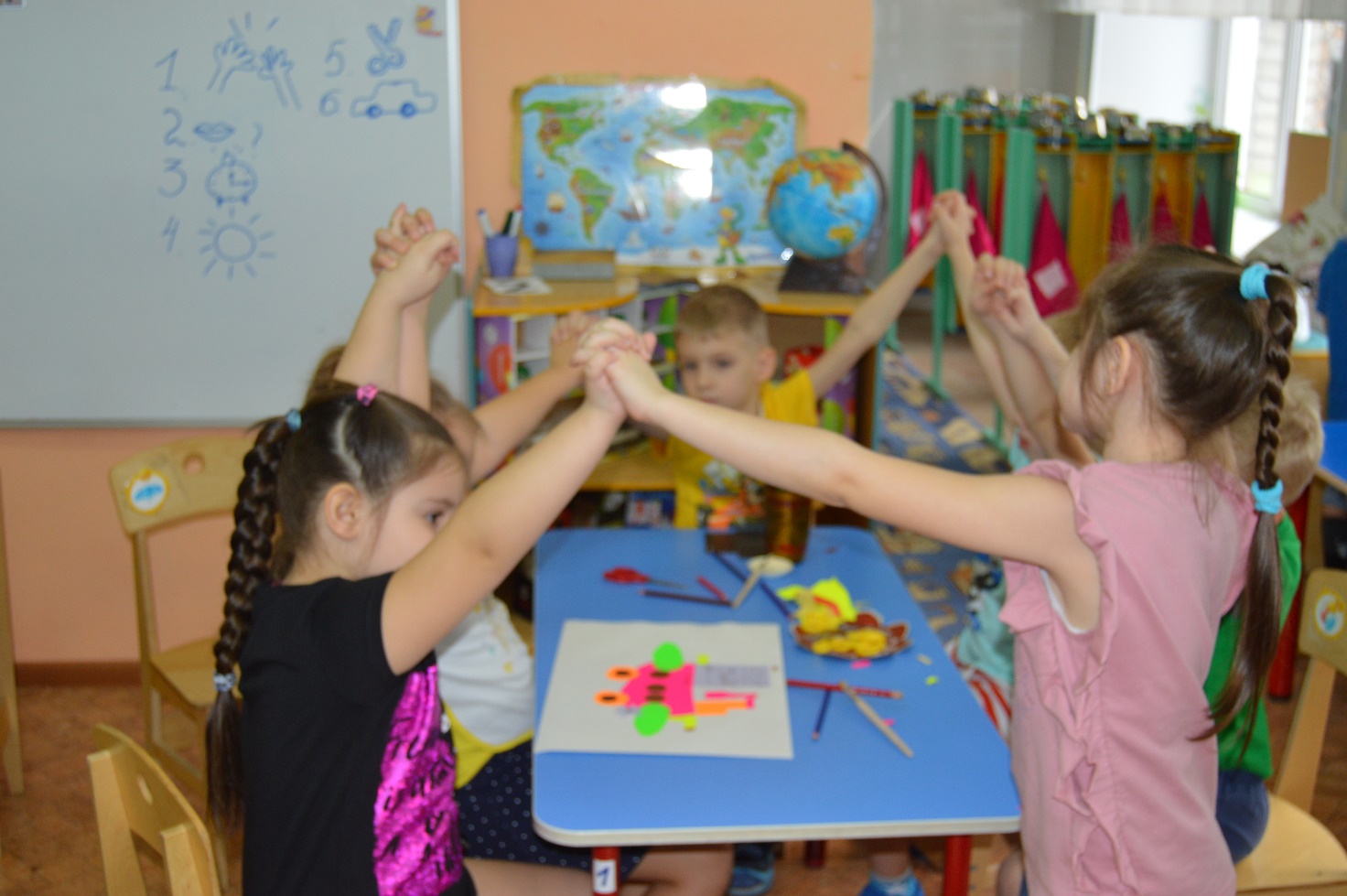 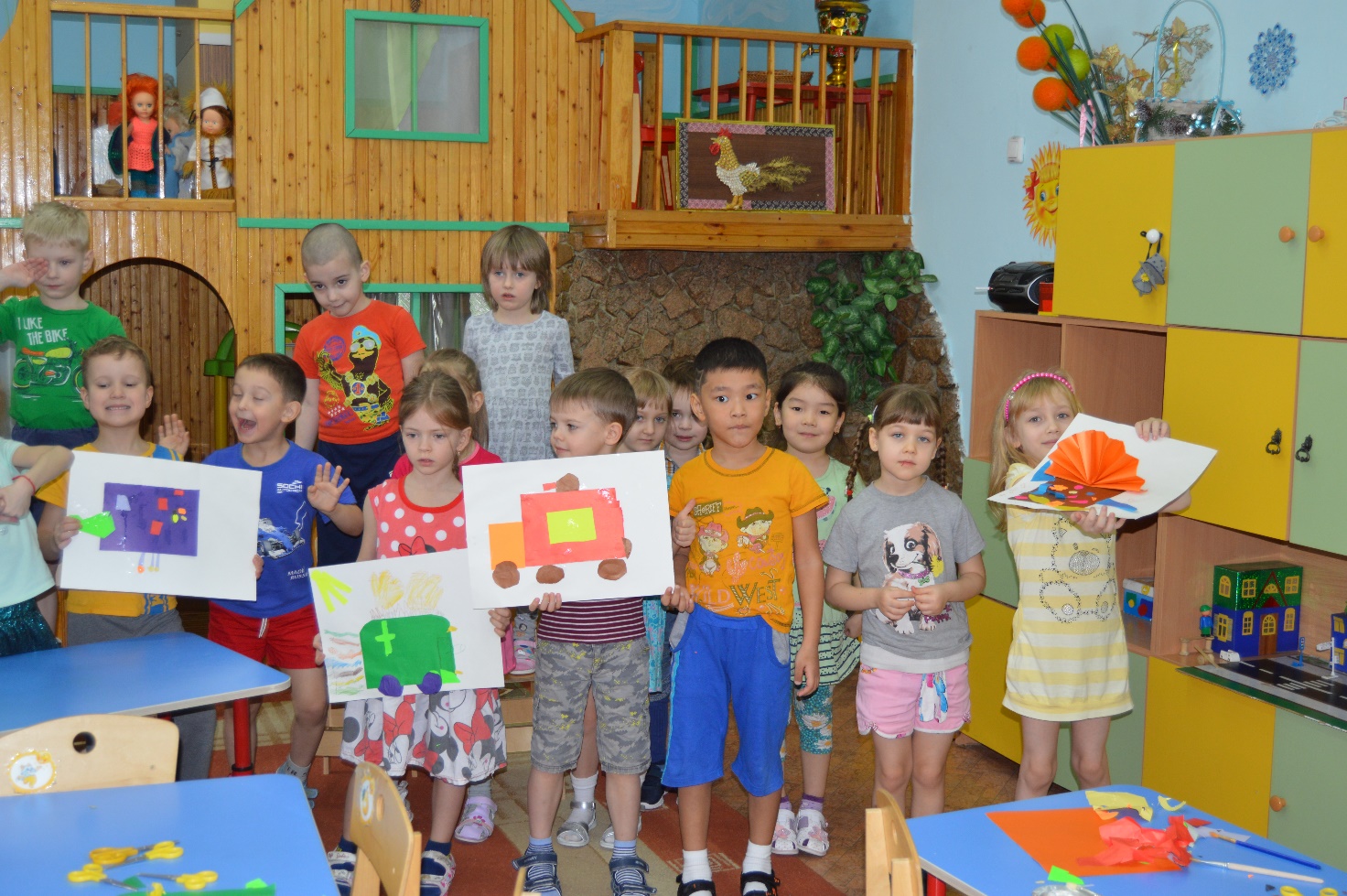 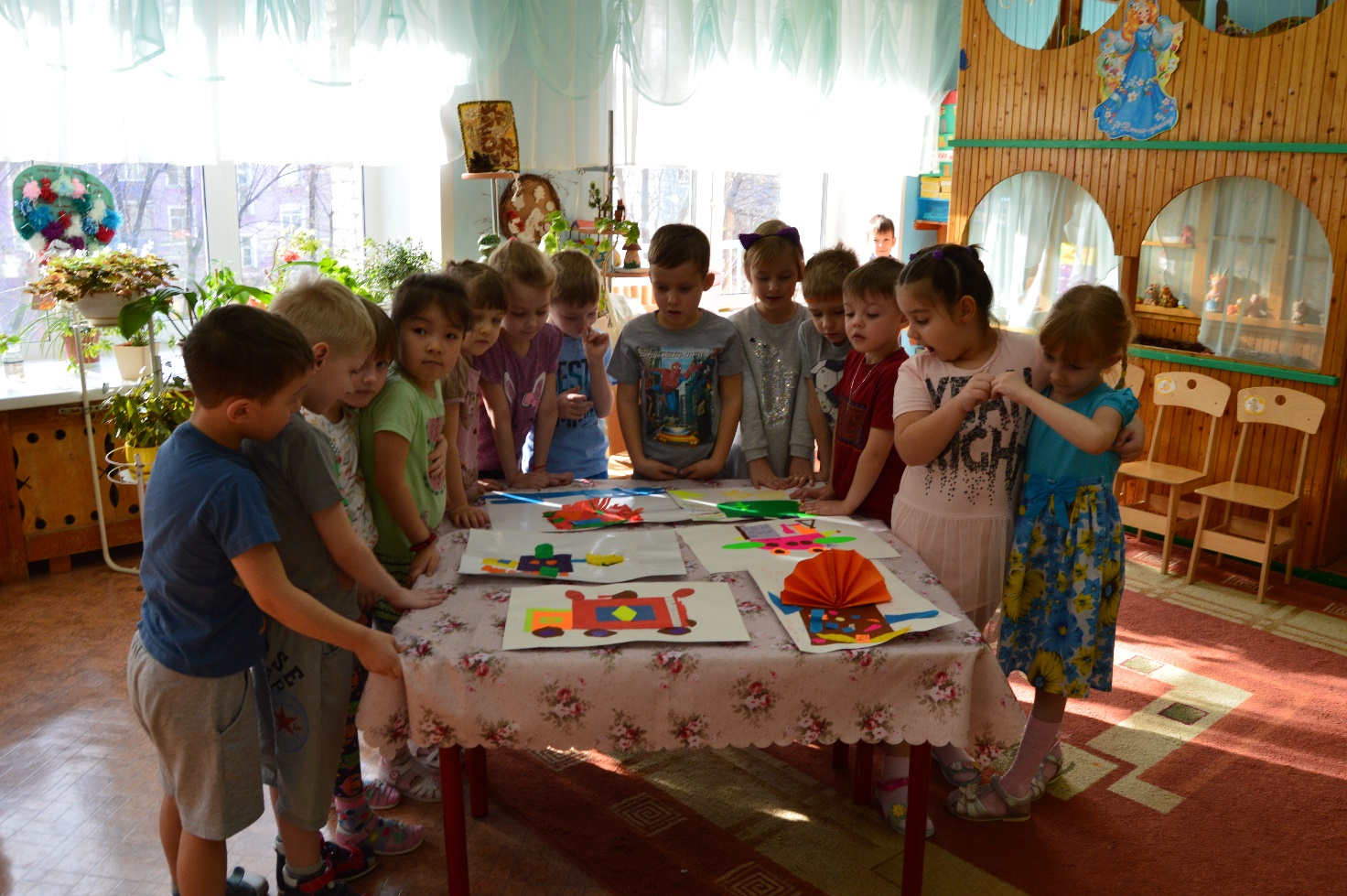 Авторы:Воспитанники старшей группы Воспитатель МАДОУ № 167Голосова Галина ПетровнаШаферова Татьяна ВасильевнаОписание проекта ……………………………………………………..3Деятельность в рамках проекта……………………………………………………..4Результаты проекта……………………………………………………..5Продолжение проекта ……………………………………………………..5Приложение ……………………………………………………..6Этапы проектаСовместная деятельность с руководителем проектаСамостоятельная деятельность детейСовместная деятельность детей с родителямиФормируемые компетенцииУстановочныйНаблюдение за организацией движения по близлежащим улицам, работой эвакуатора и обсуждение проблемной ситуации «Почему убирают машины?»Наблюдают, обсуждают взаимосвязи наблюдаемых событий, опрашивают родителей о ситуации на дорогах, фиксируют новые термины.Рассказывают о своих впечатлениях о дорожной ситуации.Объясняют содержание понятий «пробка», «коллапс», «выхлопные газы», «пропускная способность» и т.п.Обогащение представлений о транспорте, его влиянии на экологию.Подготови-тельныйРассматривают автомобили различного назначения, сравнивают, делают выводы о взаимосвязи различных механизмов, влиянии на экологию.Рассматривают автомобили различного назначения, сравнивают, делают выводы о взаимосвязи различных механизмов, влиянии на экологию.Приходят в группу в качестве экспертов, рассказывают об устройстве личных и рабочих автомобилей и показывают наглядно. Насыщают ППС группы иллюстрациями, журналами, презентациями.Формирование представлений об устройстве автомобилей: система управления, двигатель и топливо,  ходовая часть; взаимосвязи между отдельными механизмами.Основной Обсуждение замысла, распределение по группам, сотворчество.Дети обсуждают основные черты автомобиля будущего, проектируют черты машины будущего в группах и воспроизводят задуманное на ватмане в технике «аппликация».Включаются в группы, сотворчество.Совершенствование проектных умений, изобразительных техник.ЗаключительныйОрганизация выставки «Техно-2050».Презентация проектов автомобилей.Голосуют за проект автомобиля будущего.Совершенствование презентационных компетенций, формирование представлений о рекламной деятельности.